TCJ資格取得者向け練習会のお知らせベーシックツリークライマー講習やツリークライマー講習など、TCJ講習会を修了された、資格取得者の方を対象にした練習会や交流会のご案内です。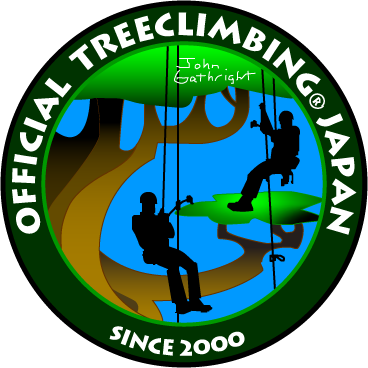 【申込み・問い合わせ先】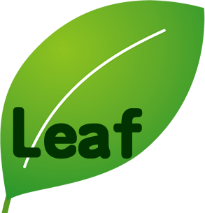 　　　　　　　　　　　　　　　　　　　　ツリークライミング®ジャパン　クラブLeaf事務局　れもん（J-000763）住所　神奈川県相模原市中央区田名3506-17FAX 042-812-2405　携帯 090-9309-2924　　E-mail club@leaf395.com日　　時　：　2020年　12月　5日（土）　（森の感謝祭）集合時間　AM　9：00　　　～　PM　　16：00　　解散予定会　　場　：　「神奈川県立　相模原公園」HP: http://www.sagamihara.kanagawa-park.or.jp/住所：神奈川県相模原市南区下溝3277主 催 者　：　クラブLeaf
【TREE CLIMBING®JAPAN公認インストラクター　久保田和彦　久保田邦貴】参加条件　：　①ベーシックツリークライマー以上　　　　　　　　※ツリークライミングギアのない方はレンタル有（要予約）。参 加 費　：　500円（保険及びフィールド使用料として）内　　容　：　講習会で学んだ内容の復習や練習をします。講習会を修了してまだ登っていない方も大歓迎です。ぜひこの機会に技術の再確認と仲間との交流をしましょう。なお、一年間の感謝を込めてフィールドのエアレーション等を行う予定です。翌日は「森のクリスマス体験会」を行います。よろしければこちらもご参加ください。持 ち 物　：　ツリークライミングギア一式　ライセンスカード　昼食・飲み物は各自持参　　　　　　　TCJユニフォーム（赤Tシャツ）※レンタルもあります（要予約）申し込み　：　以下の項目を下記の申込み先までお知らせください。・氏名、ライセンス番号、住所、当日連絡可能な携帯電話練習会「Practice」とは講習会修了後に「ツリークライミングを一緒に楽しむ仲間を増やしたい。」「次のステップの講習会を受講する前に基礎練習をしたい。」「受講後に練習する場所が欲しい。」「ギア購入時のアドバイスが欲しい。」など、更にツリークライミングを楽しんでもらうための練習会や交流会です。※取得ライセンス以上の技術を学ぶ場ではありません。ご理解の上、ご参加下さい。